Name/Logo der SchuleName/Logo der SchuleName/Logo der SchuleBetriebsanweisungFür das Arbeiten beimPunkschweißanlageRaumverantwortlichRaumverantwortlichRaumverantwortlichGefahren für Mensch und UmweltGefahren für Mensch und UmweltGefahren für Mensch und UmweltGefahren für Mensch und UmweltGefahren für Mensch und UmweltGefahren für Mensch und UmweltGefahren für Mensch und Umwelt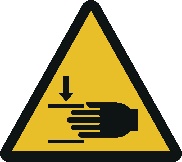 Erhöhte elektrische GefährdungEinatmen von Schweißrauch 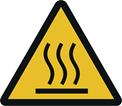 Gefahren für Augen durch wegfliegende, heiße SpäneGefahr durch heiße OberflächenGefahr durch scharfkantige WerkstückeQuetschgefahrErhöhte elektrische GefährdungEinatmen von Schweißrauch Gefahren für Augen durch wegfliegende, heiße SpäneGefahr durch heiße OberflächenGefahr durch scharfkantige WerkstückeQuetschgefahrErhöhte elektrische GefährdungEinatmen von Schweißrauch Gefahren für Augen durch wegfliegende, heiße SpäneGefahr durch heiße OberflächenGefahr durch scharfkantige WerkstückeQuetschgefahrErhöhte elektrische GefährdungEinatmen von Schweißrauch Gefahren für Augen durch wegfliegende, heiße SpäneGefahr durch heiße OberflächenGefahr durch scharfkantige WerkstückeQuetschgefahrErhöhte elektrische GefährdungEinatmen von Schweißrauch Gefahren für Augen durch wegfliegende, heiße SpäneGefahr durch heiße OberflächenGefahr durch scharfkantige WerkstückeQuetschgefahrSchutzmaßnahmen und VerhaltensregelnSchutzmaßnahmen und VerhaltensregelnSchutzmaßnahmen und VerhaltensregelnSchutzmaßnahmen und VerhaltensregelnSchutzmaßnahmen und VerhaltensregelnSchutzmaßnahmen und VerhaltensregelnSchutzmaßnahmen und Verhaltensregeln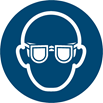 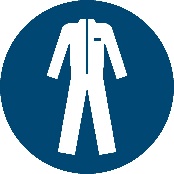 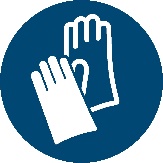 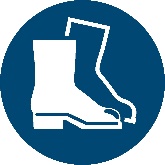 Vor Arbeitsbeginn die Belüftungsanlage einschalten oder für andere Belüftung sorgenPersönliche Schutzausrüstung tragen und auf sicheren Zustand achten:Hautschutz entsprechend Hautschutzplan durchführenSchutzhandschuhe, bei scharfkantigen Werkstücken auch schnittfeste, tragen.Schutzbrille tragenEnganliegende schwer entflammbare Arbeitskleidung tragenDarauf achten, dass auch Schweißhelfer die persönliche Schutzausrüstung tragenBei der Bearbeitung schwerer Werkstücke Schutzschuhe tragenSchweiß- und Lötgeräte erst nach Einweisung benutzen.Brennbare Stoffe sichern oder entfernen Schweißgerät vor dem Kuppeln der Schweißkabel abschaltenAuf weitere Brandgefahren achtenVor Arbeitsbeginn die Belüftungsanlage einschalten oder für andere Belüftung sorgenPersönliche Schutzausrüstung tragen und auf sicheren Zustand achten:Hautschutz entsprechend Hautschutzplan durchführenSchutzhandschuhe, bei scharfkantigen Werkstücken auch schnittfeste, tragen.Schutzbrille tragenEnganliegende schwer entflammbare Arbeitskleidung tragenDarauf achten, dass auch Schweißhelfer die persönliche Schutzausrüstung tragenBei der Bearbeitung schwerer Werkstücke Schutzschuhe tragenSchweiß- und Lötgeräte erst nach Einweisung benutzen.Brennbare Stoffe sichern oder entfernen Schweißgerät vor dem Kuppeln der Schweißkabel abschaltenAuf weitere Brandgefahren achtenVor Arbeitsbeginn die Belüftungsanlage einschalten oder für andere Belüftung sorgenPersönliche Schutzausrüstung tragen und auf sicheren Zustand achten:Hautschutz entsprechend Hautschutzplan durchführenSchutzhandschuhe, bei scharfkantigen Werkstücken auch schnittfeste, tragen.Schutzbrille tragenEnganliegende schwer entflammbare Arbeitskleidung tragenDarauf achten, dass auch Schweißhelfer die persönliche Schutzausrüstung tragenBei der Bearbeitung schwerer Werkstücke Schutzschuhe tragenSchweiß- und Lötgeräte erst nach Einweisung benutzen.Brennbare Stoffe sichern oder entfernen Schweißgerät vor dem Kuppeln der Schweißkabel abschaltenAuf weitere Brandgefahren achtenVor Arbeitsbeginn die Belüftungsanlage einschalten oder für andere Belüftung sorgenPersönliche Schutzausrüstung tragen und auf sicheren Zustand achten:Hautschutz entsprechend Hautschutzplan durchführenSchutzhandschuhe, bei scharfkantigen Werkstücken auch schnittfeste, tragen.Schutzbrille tragenEnganliegende schwer entflammbare Arbeitskleidung tragenDarauf achten, dass auch Schweißhelfer die persönliche Schutzausrüstung tragenBei der Bearbeitung schwerer Werkstücke Schutzschuhe tragenSchweiß- und Lötgeräte erst nach Einweisung benutzen.Brennbare Stoffe sichern oder entfernen Schweißgerät vor dem Kuppeln der Schweißkabel abschaltenAuf weitere Brandgefahren achtenVerhalten bei Störungen und im GefahrenfallVerhalten bei Störungen und im GefahrenfallVerhalten bei Störungen und im GefahrenfallVerhalten bei Störungen und im GefahrenfallVerhalten bei Störungen und im GefahrenfallVerhalten bei Störungen und im GefahrenfallVerhalten bei Störungen und im Gefahrenfall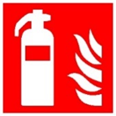 Bei Störungen oder Schäden an Maschinen oder Schutzausrüstungen       Maschine ausschalten und vor unbefugtem Wiederanschalten sichernLehrer informierenIm Brandfall Löschversuch unternehmenBei Störungen oder Schäden an Maschinen oder Schutzausrüstungen       Maschine ausschalten und vor unbefugtem Wiederanschalten sichernLehrer informierenIm Brandfall Löschversuch unternehmenBei Störungen oder Schäden an Maschinen oder Schutzausrüstungen       Maschine ausschalten und vor unbefugtem Wiederanschalten sichernLehrer informierenIm Brandfall Löschversuch unternehmenBei Störungen oder Schäden an Maschinen oder Schutzausrüstungen       Maschine ausschalten und vor unbefugtem Wiederanschalten sichernLehrer informierenIm Brandfall Löschversuch unternehmenErste HilfeErste HilfeErste HilfeErste HilfeErste HilfeErste HilfeErste Hilfe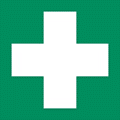 Den Lehrer (Ersthelfer) informieren (siehe Alarmplan).Stromzufuhr unterbrechenVerletzungen sofort versorgenEintragung in das Verbandbuch vornehmen      Notruf: 112					Krankentransport:  19222Den Lehrer (Ersthelfer) informieren (siehe Alarmplan).Stromzufuhr unterbrechenVerletzungen sofort versorgenEintragung in das Verbandbuch vornehmen      Notruf: 112					Krankentransport:  19222Den Lehrer (Ersthelfer) informieren (siehe Alarmplan).Stromzufuhr unterbrechenVerletzungen sofort versorgenEintragung in das Verbandbuch vornehmen      Notruf: 112					Krankentransport:  19222Den Lehrer (Ersthelfer) informieren (siehe Alarmplan).Stromzufuhr unterbrechenVerletzungen sofort versorgenEintragung in das Verbandbuch vornehmen      Notruf: 112					Krankentransport:  19222InstandhaltungInstandhaltungInstandhaltungInstandhaltungInstandhaltungInstandhaltungInstandhaltungInstandsetzung nur durch beauftragte und unterwiesene PersonenArbeitsplatz nach Arbeitsende reinigenE-Check alle vier Jahre durch bestellte Elektrofachkraft (ortsunveränderlich)Instandsetzung nur durch beauftragte und unterwiesene PersonenArbeitsplatz nach Arbeitsende reinigenE-Check alle vier Jahre durch bestellte Elektrofachkraft (ortsunveränderlich)Instandsetzung nur durch beauftragte und unterwiesene PersonenArbeitsplatz nach Arbeitsende reinigenE-Check alle vier Jahre durch bestellte Elektrofachkraft (ortsunveränderlich)Instandsetzung nur durch beauftragte und unterwiesene PersonenArbeitsplatz nach Arbeitsende reinigenE-Check alle vier Jahre durch bestellte Elektrofachkraft (ortsunveränderlich)Freigabe:Bearbeitung:21. April 2021Freigabe:SchulleitungBearbeitung:21. April 2021